О корректировке проекта планировки территории Юго-Восточной части восточного жилого района города Сургута и разработке проекта межевания в части кварталов 28Б, 29-19 и территории, прилегающей к речному вокзалуВ соответствии со ст.45, 46 Градостроительного кодекса Российской Федерации, ст.5 Правил землепользования и застройки на территории города Сургута, утвержденных решением городской Думы от 28.06.2005 № 457-III ГД, учитывая обращение общества с ограниченной ответственностью «Строительный                   Консалтинг»:1. Принять решение о корректировке проекта планировки территории Юго-Восточной части восточного жилого района города Сургута и разработке проекта межевания в части кварталов 28Б, 29-19 и территории, прилегающей               к речному вокзалу, согласно приложению.2. Обществу с ограниченной ответственностью «Строительный Консалтинг» откорректировать проект планировки территории Юго-Восточной части восточного жилого района города Сургута и разработать проект межевания               в части кварталов 28Б, 29-19 и территории, прилегающей к речному вокзалу.3. Управлению по связям с общественностью и средствами массовой           информации опубликовать настоящее постановление в средствах массовой          информации и в течение трех дней разместить на официальном портале Администрации города.4. Контроль за выполнением постановления возложить на заместителя          главы Администрации города Меркулова Р.Е.Глава города                                                                                           В.Н. Шувалов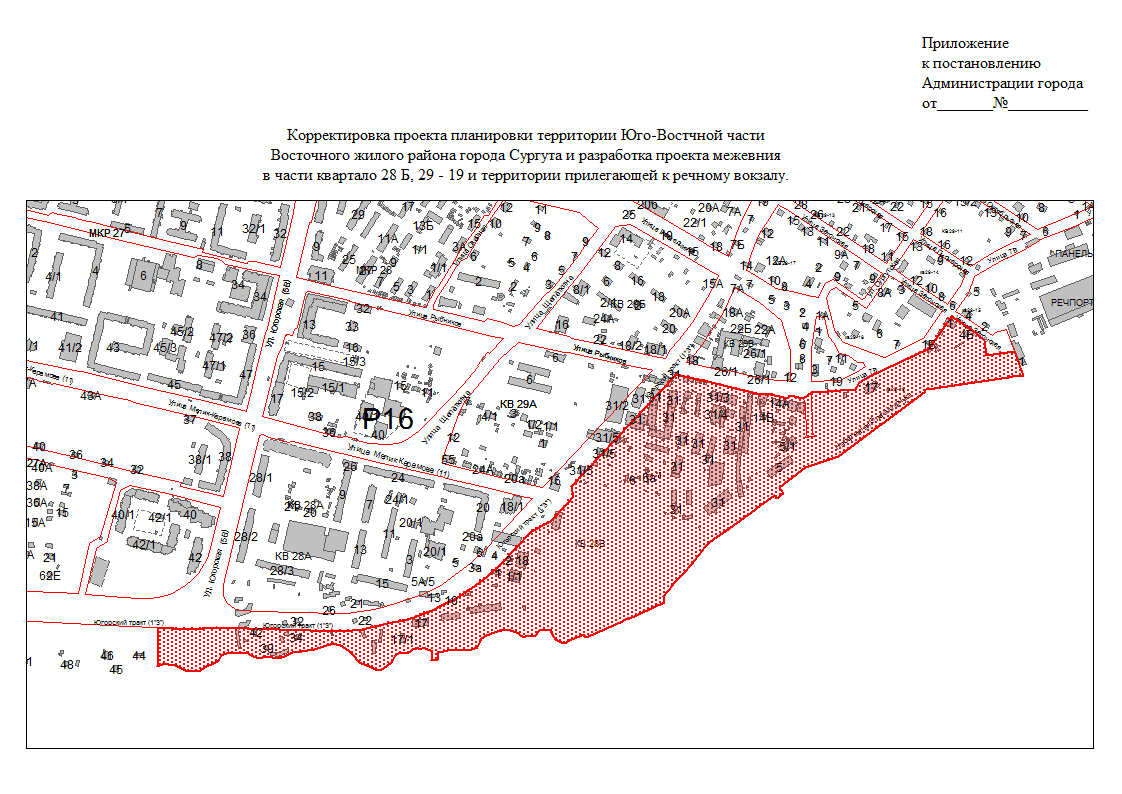 «28»062017г.№5490